Pet Menus To write a menu for your pet…Choose your pet.Find out if your pet is an omnivore, carnivore or herbivore.Write a suitable menu for your pet.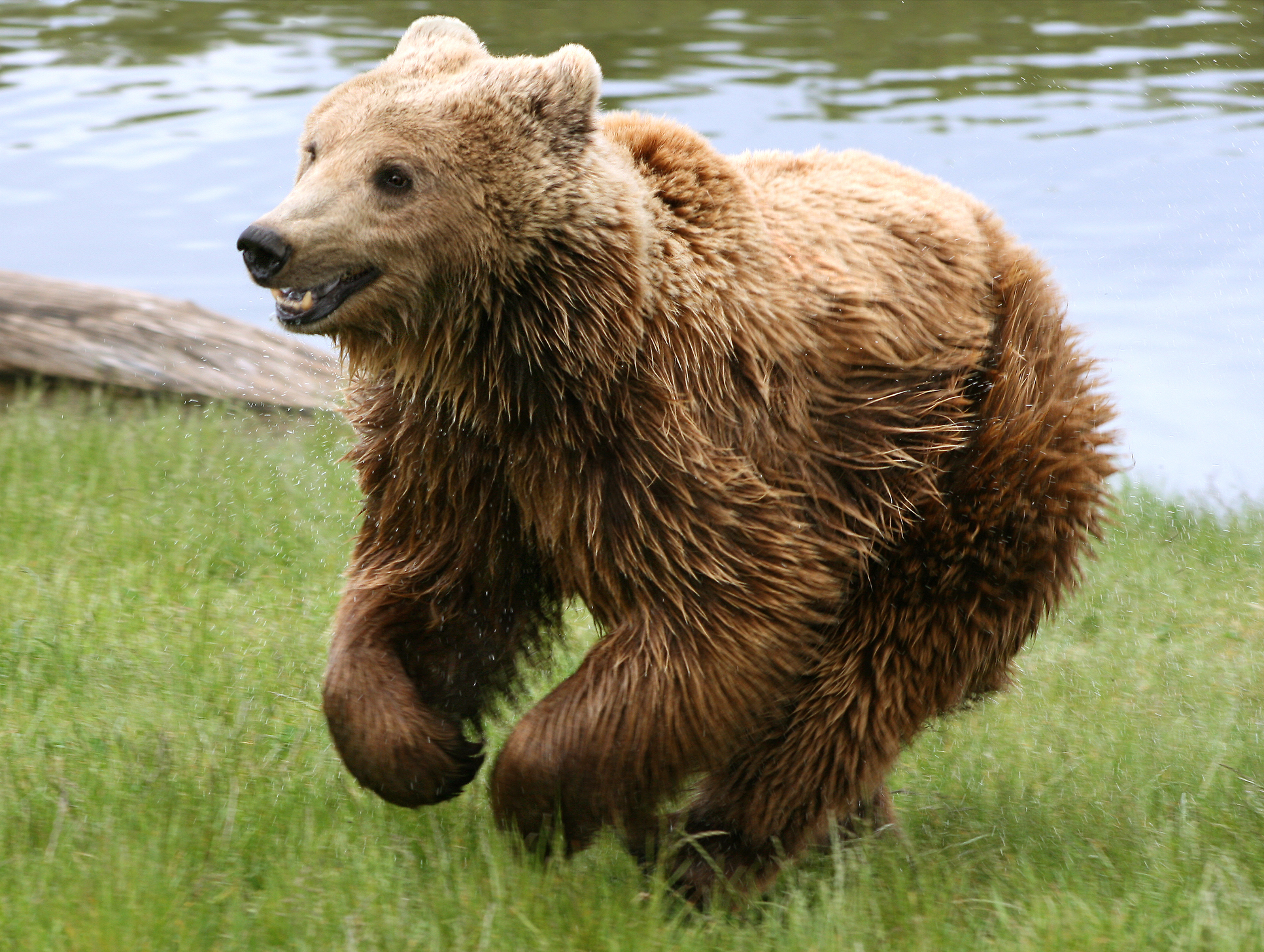 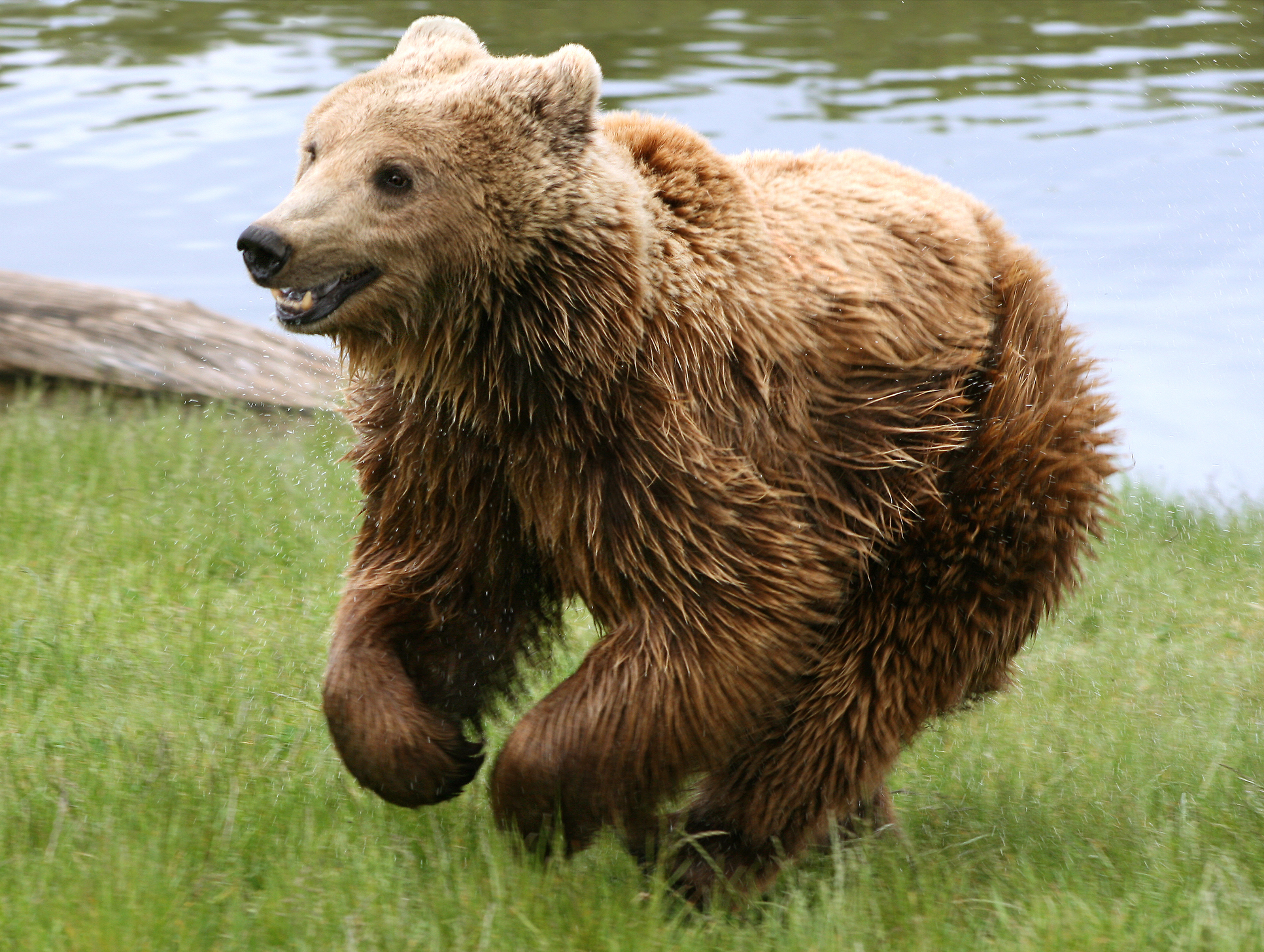 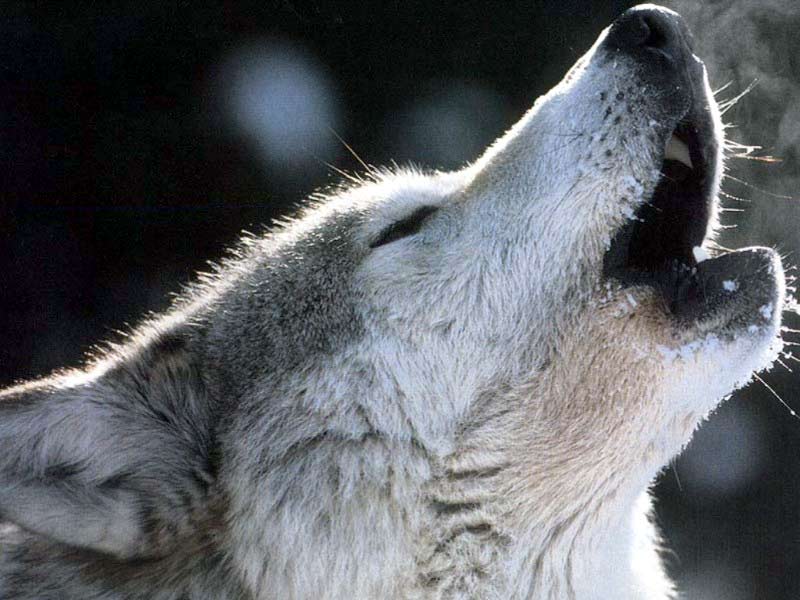 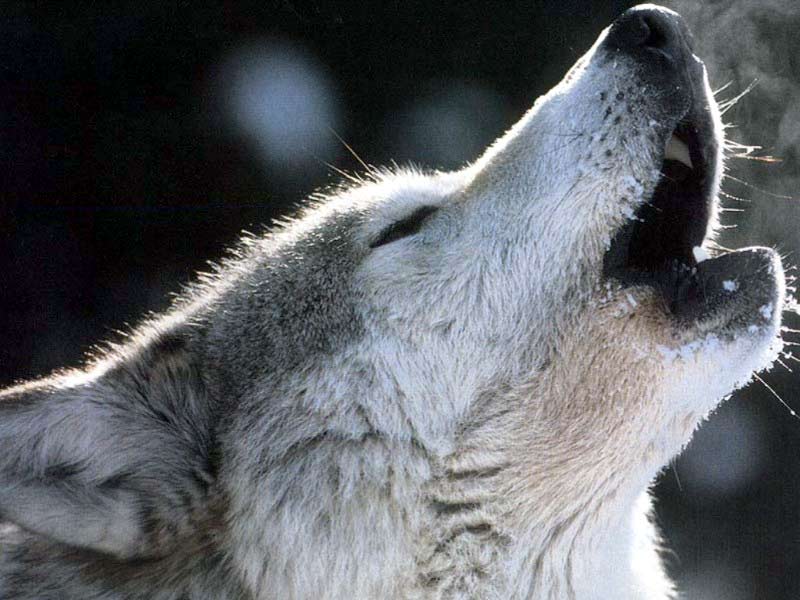 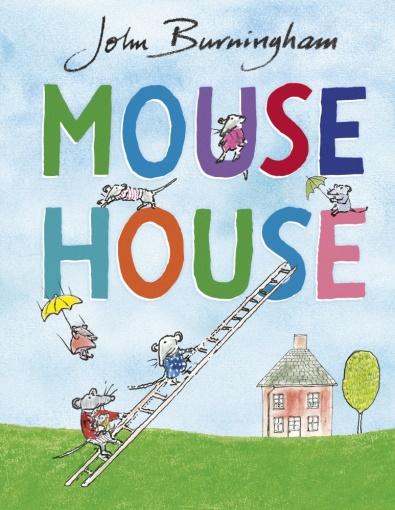 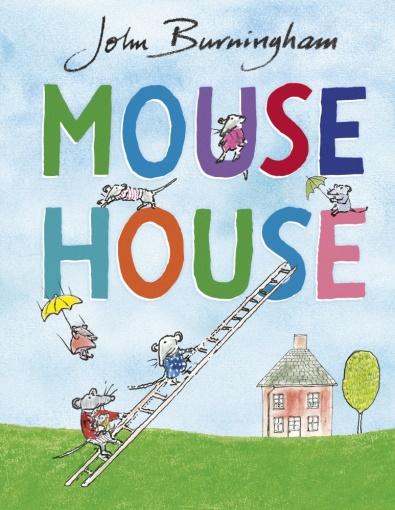 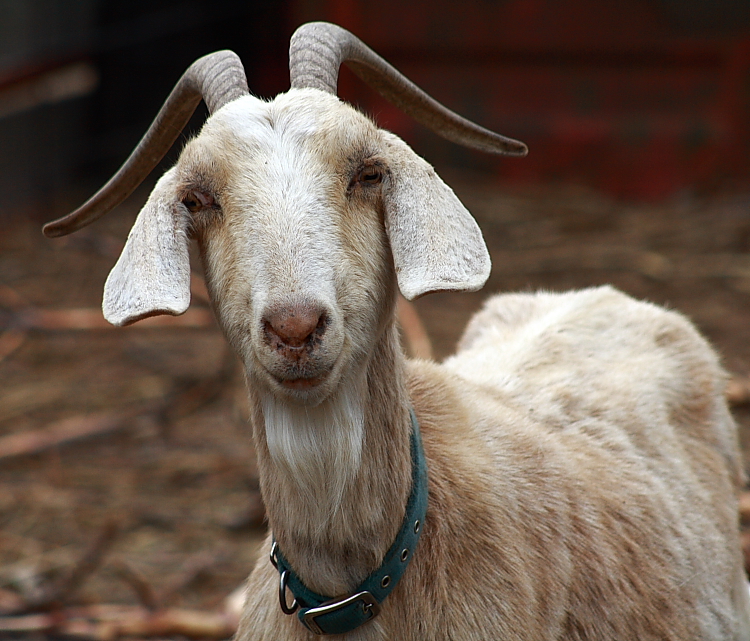 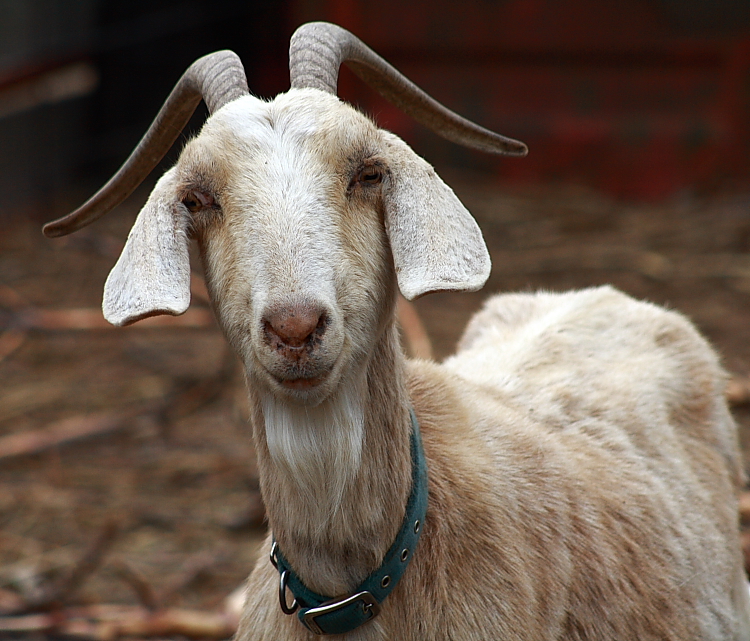 